Schule: BRG/BORG Landeck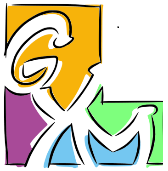 ANMELDUNGfür die 5. Schulstufe einer AHS/MS
für das Schuljahr 20  /  *Ich nehme zur Kenntnis, dass für Schüler/innen des Sportschwerpunktes die Teilnahme an sportlichen Schulveranstaltungen (Schwimmwoche, Schiwoche, Radwoche,…) verpflichtend ist.……………………………………………………..Unterschrift der/des Erziehungsberechtigten HINWEIS: Die ersten Klassen werden voraussichtlich vom Ministerium mit einem vollwertigen Windows-Tablet mit Tastatur und Stift ausgestattet (0-25% Selbstbehalt)Ich erkläre mich mit der EDV-mäßigen Erfassung und Verarbeitung dieser persönlichen Daten ausdrücklich einverstanden. Ich stimme zu, dass bei einem Schulwechsel die personenbezogenen Grunddaten an die aufnehmende Schule übermittelt werden bzw. von der abgebenden Schule übernommen werden dürfen........................................., am …………………….	.............................................................................................SCHÜLER/INFamiliennameFamiliennameFamiliennameFamiliennameFamiliennameVorname(n)Vorname(n)Vorname(n)Vorname(n)Vorname(n)Vorname(n)    SVNR	     Geburtsdatum    SVNR	     Geburtsdatum    SVNR	     Geburtsdatum    SVNR	     Geburtsdatum    SVNR	     Geburtsdatum    SVNR	     Geburtsdatum    SVNR	     Geburtsdatum    SVNR	     Geburtsdatum    SVNR	     Geburtsdatum    SVNR	     Geburtsdatum    SVNR	     Geburtsdatum    SVNR	     GeburtsdatumSCHÜLER/INFamiliennameFamiliennameFamiliennameFamiliennameFamiliennameVorname(n)Vorname(n)Vorname(n)Vorname(n)Vorname(n)Vorname(n)SCHÜLER/INPLZ/Ort	PLZ/Ort	PLZ/Ort	PLZ/Ort	PLZ/Ort	PLZ/Ort	PLZ/Ort	StraßeStraßeStraßeStraßeStraßeStraßeStraßeStraßeStraßeStraßeStraßeStraßeStraßeStraßeStraßeStraßeSCHÜLER/IN
Geschlecht  männlich                      weiblich     
Geschlecht  männlich                      weiblich     

Staatsbürgerschaft(en):

Staatsbürgerschaft(en):

Staatsbürgerschaft(en):

Staatsbürgerschaft(en):

Staatsbürgerschaft(en):Telefon Schüler (falls vorhanden)Telefon Schüler (falls vorhanden)Telefon Schüler (falls vorhanden)Telefon Schüler (falls vorhanden)Telefon Schüler (falls vorhanden)Telefon Schüler (falls vorhanden)Telefon Schüler (falls vorhanden)Telefon Schüler (falls vorhanden)Telefon Schüler (falls vorhanden)Erstsprache und weitere Sprachen:Erstsprache und weitere Sprachen:Erstsprache und weitere Sprachen:Erstsprache und weitere Sprachen:Erstsprache und weitere Sprachen:Erstsprache und weitere Sprachen:Erstsprache und weitere Sprachen:SCHÜLER/IN
Mutter Name
Mutter Name
Mutter Name
Mutter Name
Mutter Name
Mutter Name
Mutter Name
Mutter Name
Mutter Name
Vater Name
Vater Name
Vater Name
Vater Name
Vater Name
Vater Name
Vater Name
Vater Name
Vater Name
Vater Name
Vater Name
Vater Name
Vater Name
Vater NameSCHÜLER/INMutter TelefonMutter TelefonMutter TelefonMutter TelefonMutter TelefonMutter TelefonMutter TelefonMutter TelefonMutter TelefonVater TelefonVater TelefonVater TelefonVater TelefonVater TelefonVater TelefonVater TelefonVater TelefonVater TelefonVater TelefonVater TelefonVater TelefonVater TelefonVater TelefonSCHÜLER/IN
Mutter E-Mailadresse
Mutter E-Mailadresse
Mutter E-Mailadresse
Mutter E-Mailadresse
Mutter E-Mailadresse
Mutter E-Mailadresse
Mutter E-Mailadresse
Mutter E-Mailadresse
Mutter E-Mailadresse
Vater E-Mailadresse
Vater E-Mailadresse
Vater E-Mailadresse
Vater E-Mailadresse
Vater E-Mailadresse
Vater E-Mailadresse
Vater E-Mailadresse
Vater E-Mailadresse
Vater E-Mailadresse
Vater E-Mailadresse
Vater E-Mailadresse
Vater E-Mailadresse
Vater E-Mailadresse
Vater E-MailadresseSCHÜLER/INSchulnachricht – Noten: von welcher Schule kommt der Schüle/die Schülerin: Schulnachricht – Noten: von welcher Schule kommt der Schüle/die Schülerin: Schulnachricht – Noten: von welcher Schule kommt der Schüle/die Schülerin: Schulnachricht – Noten: von welcher Schule kommt der Schüle/die Schülerin: Schulnachricht – Noten: von welcher Schule kommt der Schüle/die Schülerin: Schulnachricht – Noten: von welcher Schule kommt der Schüle/die Schülerin: Schulnachricht – Noten: von welcher Schule kommt der Schüle/die Schülerin: Schulnachricht – Noten: von welcher Schule kommt der Schüle/die Schülerin: Schulnachricht – Noten: von welcher Schule kommt der Schüle/die Schülerin: Schulnachricht – Noten: von welcher Schule kommt der Schüle/die Schülerin: Schulnachricht – Noten: von welcher Schule kommt der Schüle/die Schülerin: Schulnachricht – Noten: von welcher Schule kommt der Schüle/die Schülerin: Schulnachricht – Noten: von welcher Schule kommt der Schüle/die Schülerin: Schulnachricht – Noten: von welcher Schule kommt der Schüle/die Schülerin: Schulnachricht – Noten: von welcher Schule kommt der Schüle/die Schülerin: Schulnachricht – Noten: von welcher Schule kommt der Schüle/die Schülerin: Schulnachricht – Noten: von welcher Schule kommt der Schüle/die Schülerin: Schulnachricht – Noten: von welcher Schule kommt der Schüle/die Schülerin: Schulnachricht – Noten: von welcher Schule kommt der Schüle/die Schülerin: Schulnachricht – Noten: von welcher Schule kommt der Schüle/die Schülerin: Schulnachricht – Noten: von welcher Schule kommt der Schüle/die Schülerin: Schulnachricht – Noten: von welcher Schule kommt der Schüle/die Schülerin: Schulnachricht – Noten: von welcher Schule kommt der Schüle/die Schülerin: SCHÜLER/INSUDLSDLSMMEMEBEBEWEWEBSBSSCHÜLER/INSCHULWÜNSCHESchuleSchuleSchulformInteresse an BMP           (betreute Mittagspause bei Nachmittagsunterricht)SCHULWÜNSCHE1BRG/BORG Landeck informationstechnologischer Schwerpunkt musisch kreativer Schwerpunkt Sportschwerpunkt * ja neinSCHULWÜNSCHE2ZweitwunschSCHULWÜNSCHE3Drittwunsch